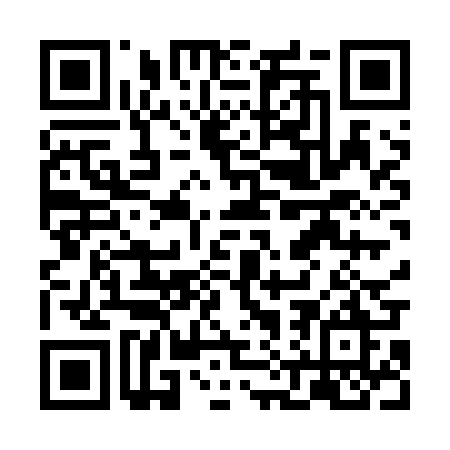 Prayer times for Krzyzowniki-Smochowice, PolandWed 1 May 2024 - Fri 31 May 2024High Latitude Method: Angle Based RulePrayer Calculation Method: Muslim World LeagueAsar Calculation Method: HanafiPrayer times provided by https://www.salahtimes.comDateDayFajrSunriseDhuhrAsrMaghribIsha1Wed2:445:2112:505:588:2010:452Thu2:405:1912:505:598:2110:483Fri2:375:1712:506:008:2310:524Sat2:365:1512:496:018:2510:555Sun2:355:1312:496:028:2610:566Mon2:345:1112:496:038:2810:567Tue2:345:1012:496:048:3010:578Wed2:335:0812:496:058:3110:589Thu2:325:0612:496:068:3310:5810Fri2:315:0412:496:078:3510:5911Sat2:315:0312:496:088:3611:0012Sun2:305:0112:496:098:3811:0013Mon2:294:5912:496:108:3911:0114Tue2:294:5812:496:118:4111:0215Wed2:284:5612:496:128:4311:0316Thu2:284:5512:496:138:4411:0317Fri2:274:5312:496:148:4611:0418Sat2:264:5212:496:158:4711:0519Sun2:264:5012:496:158:4911:0520Mon2:254:4912:496:168:5011:0621Tue2:254:4812:496:178:5211:0722Wed2:244:4612:496:188:5311:0723Thu2:244:4512:506:198:5411:0824Fri2:244:4412:506:208:5611:0825Sat2:234:4312:506:208:5711:0926Sun2:234:4212:506:218:5911:1027Mon2:224:4112:506:229:0011:1028Tue2:224:4012:506:239:0111:1129Wed2:224:3912:506:239:0211:1230Thu2:214:3812:506:249:0311:1231Fri2:214:3712:506:259:0511:13